202/22203/22Mineral Titles Act 2010Mineral Titles Act 2010NOTICE OF LAND CEASING TO BE A MINERAL TITLE AREANOTICE OF LAND CEASING TO BE A MINERAL TITLE AREATitle Type and Number:Extractive Mineral Lease 23443Area ceased on:20 June 2022Area:4.00 HectareLocality:KATHERINEName of Applicants(s)Holder(s):50% ADAMSON TIMOTHY JOHN [ACN. 605413983], 50% ADAMSON  Michael John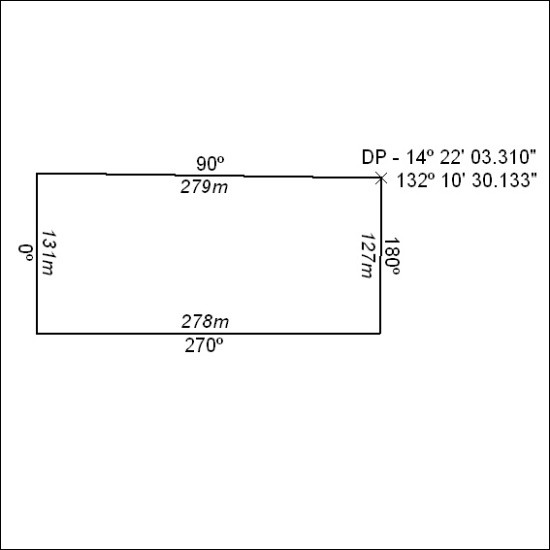 Mineral Titles ActNOTICE OF GRANT OF A  MINERAL TITLEMineral Titles ActNOTICE OF GRANT OF A  MINERAL TITLETitle Type and Number:Exploration Licence 32985Granted:20 June 2022, for a period of 6 YearsArea:22 Blocks, 71.63 km²Locality:PHIBBSName of Holder/s:100% AUSTRALIAN EXPLORATION PTY LTD [ACN. 640 413 823]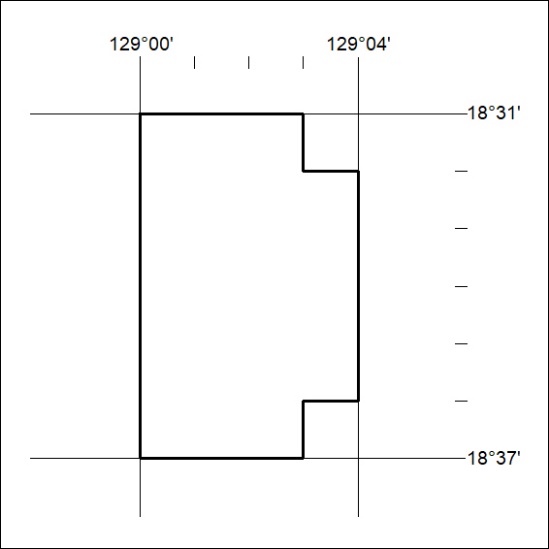 Area granted is indicated above. The titleholder is not permitted to exercise occupational rights on any land that is subject to a development title, or an application for a development title. Any land the subject of a Reserved Land gazettal under the Mineral Titles Act and all land vested in the Commonwealth of Australia is also excluded by description but not excised from the grant area.Area granted is indicated above. The titleholder is not permitted to exercise occupational rights on any land that is subject to a development title, or an application for a development title. Any land the subject of a Reserved Land gazettal under the Mineral Titles Act and all land vested in the Commonwealth of Australia is also excluded by description but not excised from the grant area.